Диагностика уровня освоения программы 4 года обучения1. Разгадай кроссворд (каждое угаданное слово- 1 балл)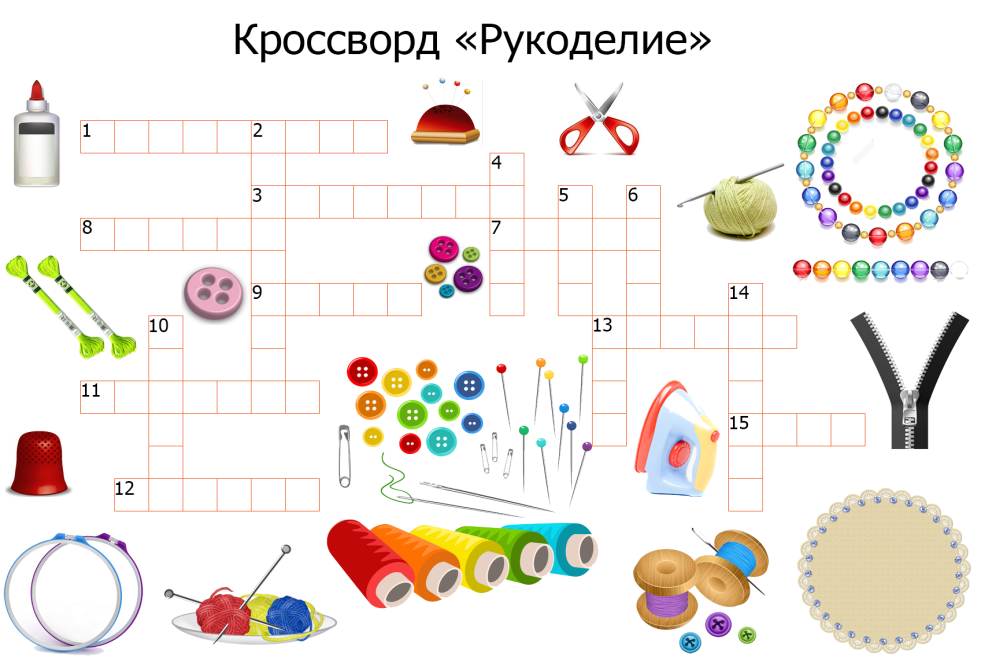 Вопросы к кроссвордуПо горизонтали:1.В ней хранятся иголки рукодельницы.3.Плоский кружок с дырочками, который служит застежкой на одежде.7.Из чего можно связать свитер?8.Цветные моточки для вышивания крестиком.9.При помощи этих палочек можно связать шарф.11.Согнутая иголка с застежкой.12.Рамка, на которую натягивают ткань перед вышивкой.13.С помощью этого инструмента можно связать носки.15.Без нее не сшить изделие.По вертикали:2.Колпачок, защищающий палец швеи от укола иголки.4.Ткань, на которой легко вышивать.5.Прибор, которым отпаривают швы и неровности изделия.6.Мелкие стекляшки, которые нанизываются на нить при вышивании.10.Застежка с собачкой.13.Жидкость, которая прочно скрепляет различные материалы.14.Чем можно разрезать ткань?2.  Какие иглы используются при вышивании крестиком на канве:а) острые;б) с закругленным кончиком;в) бисерные;г) любые.3. Он позволяет наносить на ткань четкие и тонкие линии. Его недостаток в том, что его следы иногда трудно удалить с ткани, поэтому часто вместо него используют плоский кусочек качественного мыла (обмылок). О чем идет речь? 4.  При работе с клеем:- следить, чтобы клей не попадал на кожу рук, лица, в глаза-  не нужно убирать в определённое место для хранения-  после работы не нужно мыть руки5.  Перечисленные ниже термины запишите в таблицу, разделяя ручные работы, машинные работы, и работы по ВТО:     стачать, приметать,  притачать, обметать, подшить, разутюжить, втачать, расстрочить, заметать, заутюжить, настрочить, отутюжить, наметать.6. В старину, по узорам на одежде можно было узнать:а) уровень мастерства её владельца;б) родословную человека, место его проживания;в) вид декоративно-прикладного искусства.7. Национальная вышивка  связана с:а) обычаями и обрядами; б) прядением и ткачеством;в) отделкой изделия.8. Считалось, что вышивка края одежды  костюма:а) отражает уровень жизни человека, его сословную принадлежность;б) охраняет от несчастий, отводит беду;в) защищала от проникновения злых духов. 9. Пяльцы - приспособление в виде двух круглых или прямоугольных рам предназначены:а) предохраняют вышитый узор от стягивания;б) предохраняют ткань от осыпания во время вышивки;в) для удобства прокалывания ткани иглой во время вышивания .10.  В качестве материала для вышивки в технике «крест» используют ткань, переплетения:а) полотняного;б) саржевого;в) сатинового.11.  Игла для вышивки крестом имеет особенности:а) тупое остриё, толстый стержень;б) большое ушко, толстая игла;в) тонкая игла, маленькое ушко;г) тупое остриё, большое ушко.12. Герб, флаг, гимн – одним словома) Символб) Троицав) Величие13. Какой флаг являлся государственным российским на морских просторах?а) Державныйб) Морскойв) Андреевский14. Вспомните изделия декоративно – прикладного искусства российских мастеров и отгадайте загадки:14.1Снежно белая посуда,
расскажи ка: ты откуда?
Видно с севера пришла
и цветами расцвела:Голубыми, синими,
нежными, красивыми(Гжель.)14.2 Резные ложки и ковши
Ты разгляди-ка, не спеши.
Там травка вьется и цветы
Растут нездешней красоты.Блестят они, как золотые,
А может, солнцем залитые.(Хохлома.)14.3 А вот еще одна загадка.Мастер сделал деревянную игрушку.Кого мы сначала пополам ломаем, а потом играем.(Матрешка.)Обработка полученных результатовОбщее количество вопросов - 45За каждый правильный ответ -1, неверный -0УТН(%) =(кол. правильных ответов*100)/45Уровень теоретических навыков учащихся 4 года обученияУровень теоретических навыков учащихся 4 года обученияУровень теоретических навыков учащихся 4 года обученияУровень теоретических навыков учащихся 4 года обученияФамилия, имяНизкий, %(0-49)Средний, %(50-79)Высокий, %(80-100)Средний уровень по группеСредний уровень по группеСредний уровень по группе